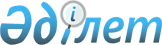 Қазақстан Республикасы Үкіметінің кейбір шешімдерінің және Қазақстан Республикасының Премьер-Министрі өкімдерінің күші жойылды деп тану туралыҚазақстан Республикасы Үкіметінің 2009 жылғы 13 қазандағы N 1586 Қаулысы

      Қазақстан Республикасының Үкіметі ҚАУЛЫ ЕТЕДІ:



      1. Осы қаулының қосымшасына сәйкес Қазақстан Республикасы Үкіметінің кейбір шешімдерінің және Қазақстан Республикасының Премьер-Министрі өкімдерінің күші жойылды деп танылсын.



      2. Осы қаулы қол қойылған күнінен бастап қолданысқа енгізіледі.      Қазақстан Республикасының

      Премьер-Министрі                       К. МәсімовҚазақстан Республикасы

Үкіметінің     

2009 жылғы 13 қазандағы

N 1586 қаулысына

қосымша        

Күші жойылған Қазақстан Республикасы Үкіметінің кейбір

шешімдерінің және Қазақстан Республикасының Премьер-Министрі

өкімдерінің тізбесі

      1. "Көлікте қауіпсіздікті және терроризмге қарсы іс-қимыл жасауды қамтамасыз ету жөніндегі үйлестіру кеңесі туралы ережені бекіту туралы" Қазақстан Республикасы Үкіметінің 2002 жылғы 16 сәуірдегі N 440 қаулысы (Қазақстан Республикасының ПҮАЖ-ы, 2002 ж., N 12, 116-құжат).



      2. "Қазақстан Республикасы Үкіметінің 2002 жылғы 16 сәуірдегі N 440 қаулысына және Қазақстан Республикасы Премьер-Министрінің 2001 жылғы 27 қыркүйектегі N 76 өкіміне өзгерістер мен толықтырулар енгізу туралы" Қазақстан Республикасы Үкіметінің 2003 жылғы 23 шілдедегі N 728 қаулысы (Қазақстан Республикасының ПҮАЖ-ы, 2003 ж., N 30, 295-құжат).



      3. "Көліктегі қауіпсіздікті және терроризмге қарсы іс-қимыл жасауды қамтамасыз ету жөніндегі үйлестіру кеңесін құру туралы" Қазақстан Республикасы Премьер-Министрінің 2001 жылғы 27 қыркүйектегі  N 76-ө өкімі.



      4. "Қазақстан Республикасы Премьер-Министрінің 2001 жылғы 27 қыркүйектегі N 76 өкіміне өзгерістер мен толықтырулар енгізу туралы" Қазақстан Республикасы Премьер-Министрінің 2002 жылғы 19 наурыздағы N 16-ө өкімі.



      5. "Қазақстан Республикасы Премьер-Министрінің 2001 жылғы 27 қыркүйектегі N 76 өкіміне өзгерістер енгізу туралы" Қазақстан Республикасы Премьер-Министрінің 2002 жылғы 23 мамырдағы N 59-ө өкімі.



      6. "Қазақстан Республикасы Премьер-Министрінің 2001 жылғы 27 қыркүйектегі N 76 өкіміне өзгерістер енгізу туралы" Қазақстан Республикасы Премьер-Министрінің 2005 жылғы 1 наурыздағы N 42-ә өкімі.
					© 2012. Қазақстан Республикасы Әділет министрлігінің «Қазақстан Республикасының Заңнама және құқықтық ақпарат институты» ШЖҚ РМК
				